National Archives and Records Administration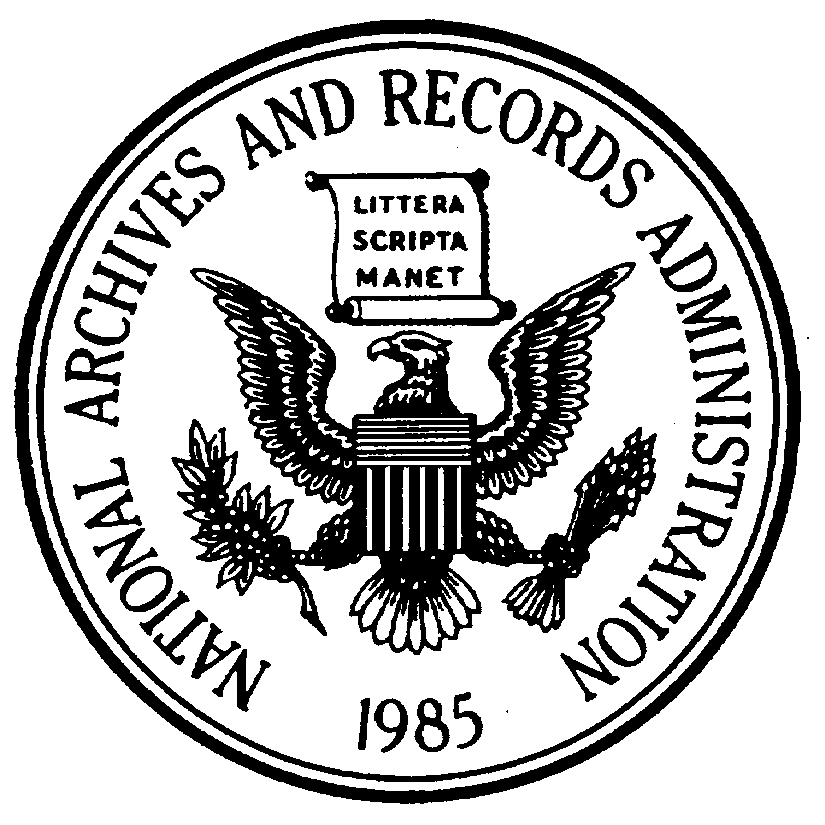 EvaluationWe value your opinion.  Please take a few minutes to complete this evaluation.  Your comments are invaluable to us in maintaining our services and planning future programs.Presentation Title:  Date:  Speaker/Instructor(s):  Which of the following categories describes you?  National Archives employee/student/volunteer/docent  	  General public  Researcher							  Other (please specify): _________________How did you hear about the presentation?How could this presentation be improved? (If more space is needed, continue on other side.)If you wish to direct additional comments to a supervisor, you may contact .PAPERWORK REDUCTION ACT PUBLIC BURDEN STATEMENT: You are not required to provide the information requested on a form that is subject to the Paperwork Reduction Act unless the form displays a valid OMB control number.  Public burden reporting for this collection of information is estimated to be less than 5 minutes per response.  Send comments regarding the burden estimate or any other aspect of the collection of information, including suggestions for reducing this burden, to National Archives and Records Administration (NHP), 8601 Adelphi Rd, College Park, MD 20740-6001.  DO NOT SEND COMPLETED FORMS TO THIS ADDRESS.OMB Control No. 3095-0023   Expiration date  8/31/2010               		                                    NA FORM 2019 (06-06)Please rate the following items:Strongly AgreeAgree DisagreeStrongly DisagreeNot ApplicableThe subject is important for my own professional development.The presentation provided relevant, useful information.I learned something today that will help me.Handouts were informative.Overall, I was satisfied with the presentation.I would like to see this topic again at the National Archives in the future.I would like to see this speaker again at the National Archives.